Assessment Guidance Risk AssessmentRisk AssessmentRisk AssessmentRisk AssessmentRisk AssessmentRisk Assessment for the activity ofRomsey Trip and Cat Café SocialPaws for Thought Cat CafeRomsey Trip and Cat Café SocialPaws for Thought Cat CafeDate03/11/2022Unit/Faculty/Directorate/Club or Society University of Southampton Human Powered Submarine (SUHPS)AssessorSam Middleton and Maria Stagno NavarraSam Middleton and Maria Stagno NavarraLine Manager/Supervisor/President William Matthews BrownSigned off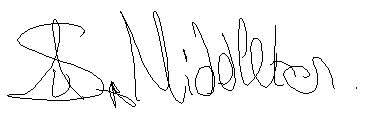 PART A PART A PART A PART A PART A PART A PART A PART A PART A PART A PART A (1) Risk identification(1) Risk identification(1) Risk identification(2) Risk assessment(2) Risk assessment(2) Risk assessment(2) Risk assessment(3) Risk management(3) Risk management(3) Risk management(3) Risk managementHazardPotential ConsequencesWho might be harmed(user; those nearby; those in the vicinity; members of the public)InherentInherentInherentResidualResidualResidualFurther controls (use the risk hierarchy)HazardPotential ConsequencesWho might be harmed(user; those nearby; those in the vicinity; members of the public)LikelihoodImpactScoreControl measures (use the risk hierarchy)LikelihoodImpactScoreFurther controls (use the risk hierarchy)COVID-19Sickness due to contraction of COVID-19Society membersAnyone else they come into close contact with236If a society member feels sick, they are advised to stay homeSanitise hands where possibleMembers are advised against sharing food and drink133Remain up to date on government guidance regarding COVID-19.CatsCats may bite or scratchVisitors to the cafe428Inform society members of the following rules:Never wake sleeping catsDo not chase, pick up or pull the catsDon’t force the cats to play if they don’t want toNo flash photographyDon’t make loud noises around the catsTake care with hot food and drink around the catsFollow advice from staffIf a cat shows signs of aggression (e.g. hissing) leave them alone and inform a member of staff224Road traffic accident/ Walking between placesVehicles collision -causing serious injury Event organisers, event attendees, Members of the public 339People also briefed about the journeys before the event starts. Café address and booking times will be shared digitally with attendees before the day. Event organisers to make it clear that travel to and from each venue is attendees’ own responsibility. Event organisers will be available to direct people between venues.Attendees will be encouraged to identify a ‘buddy’, this will make it easier for people to stay together. They will be encouraged (but not expected) to look out for one another and check in throughout the social where possible. Avoid large groups of people totally blocking the pavement or spilling in to the road. Anybody in the group who appears unwell should be encouraged to go home  with someone else. If required a taxi will be called for them. Be considerate of other pedestrians & road users, keep disturbance & noise down. Avoid behaviour likely to provoke a disturbance or fights.  133Venues chosen local and within a short distance from each other. All incidents are to be reported on the as soon as possible ensuring the duty manager/health and safety officer have been informed.Follow SUSU incident report policyParticipants getting lost or leaving without any one being aware During the event participants may decide they want to leave, or they may get lost on the way Event organisers, event attendees,  339If a person leaves without warning all efforts will be done to locate them. Stress however that attendees are responsible for their individual safety.Supervision, the event will be run by committee members who will be present in the town and willing to help if needed.133Follow SUSU incident report policyCall emergency services as required Violent or offensive behaviour Members of the public may act violently towards participants or vice versa. Event organisers, event attendees,  236Society to follow and share with members Code of conduct/SUSU Expect Respect policyTravel in pairs or groups will be encouraged.133Follow SUSU incident report policyCall emergency services as requiredAdverse Weather InjuryIllnessSlippingBurns Event organisers, event attendees,  428Lead organiser to check the weather are suitable for activities on the day Warn those attending to prepare by wearing appropriate clothing and footwear e.g. via social media posts, email invitesIn the case of hot weather organisers to advice participants to bring/wear appropriate level sunscreen, hydrate 122If adverse weather is too extreme to be controlled, the event should ultimately be cancelled or postponed to a different dateFalls/ slips Participants may trip and fall, subsequently injuring themselves. Event organisers, event attendees,  224Committee to check that chosen venues meet the following requirements:Venue is in good condition with no major trip hazards.Cafe staff monitor the condition of the floors & mop up split drinks.Cafe Staff provide first aid cover.122If necessary, emergency services will be called Request first aid at venueFollow SUSU incident report policyAllergies Allergic reactions to cats, food and drink when outEvent organisers, event attendees,  3515Attendees responsible for own welfare in such instances- follow guidelines of venues First aid requested from cafe staff as required 155Call Emergency Services/alert cafe staff PART B – Action PlanPART B – Action PlanPART B – Action PlanPART B – Action PlanPART B – Action PlanPART B – Action PlanPART B – Action PlanPART B – Action PlanRisk Assessment Action PlanRisk Assessment Action PlanRisk Assessment Action PlanRisk Assessment Action PlanRisk Assessment Action PlanRisk Assessment Action PlanRisk Assessment Action PlanRisk Assessment Action PlanPart no.Action to be taken, incl. CostBy whomTarget dateTarget dateReview dateOutcome at review dateOutcome at review dateOrganizers to ensure they have shared and read Expect respect policy with membersSocial Secs1 Week Prior1 Week PriorRoute planned and shared in advance with attendees Social Secs/ Media Officers1 Week Prior1 Week PriorAll major incidents will be logged with SUSU the next day. President/ Secretary1 Day After1 Day AfterWeather check prior to event start Social Secs1 Day Before1 Day BeforeWIDE training completed by committee President, Social SecsDoneDoneCompleteCompleteResponsible manager’s signature:Responsible manager’s signature:Responsible manager’s signature:Responsible manager’s signature:Responsible manager’s signature:Responsible manager’s signature: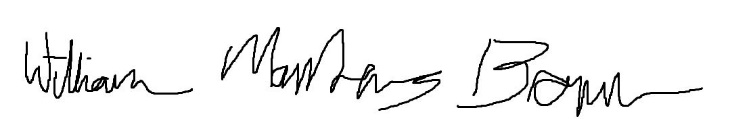 Responsible manager’s signature:Responsible manager’s signature:Print name:Samantha MiddletonPrint name:Samantha MiddletonPrint name:Samantha MiddletonPrint name:Samantha MiddletonDate:Print name:William Matthews BrownPrint name:William Matthews BrownDate26/02/23EliminateRemove the hazard wherever possible which negates the need for further controlsIf this is not possible then explain whySubstituteReplace the hazard with one less hazardousIf not possible then explain whyPhysical controlsExamples: enclosure, fume cupboard, glove boxLikely to still require admin controls as wellAdmin controlsExamples: training, supervision, signagePersonal protectionExamples: respirators, safety specs, glovesLast resort as it only protects the individualLIKELIHOOD5510152025LIKELIHOOD448121620LIKELIHOOD33691215LIKELIHOOD2246810LIKELIHOOD11234512345IMPACTIMPACTIMPACTIMPACTIMPACTImpactImpactHealth & Safety1Trivial - insignificantVery minor injuries e.g. slight bruising2MinorInjuries or illness e.g. small cut or abrasion which require basic first aid treatment even in self-administered.  3ModerateInjuries or illness e.g. strain or sprain requiring first aid or medical support.  4Major Injuries or illness e.g. broken bone requiring medical support >24 hours and time off work >4 weeks.5Severe – extremely significantFatality or multiple serious injuries or illness requiring hospital admission or significant time off work.  LikelihoodLikelihood1Rare e.g. 1 in 100,000 chance or higher2Unlikely e.g. 1 in 10,000 chance or higher3Possible e.g. 1 in 1,000 chance or higher4Likely e.g. 1 in 100 chance or higher5Very Likely e.g. 1 in 10 chance or higher